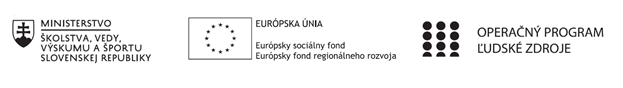 Správa o činnosti pedagogického klubu Prioritná osVzdelávanieŠpecifický cieľ1.1.1 Zvýšiť inkluzívnosť a rovnaký prístup ku kvalitnému vzdelávaniu a zlepšiť výsledky a kompetencie detí a žiakovPrijímateľStredná priemyselná škola stavebná a geodetická, Drieňova 35, 826 64 BratislavaNázov projektuZvýšenie kvality odborného vzdelávania a prípravy na Strednej priemyselnej škole stavebnej a geodetickejKód projektu  ITMS2014+312011Z818Názov pedagogického klubu Klub matematickej gramotnostiDátum stretnutia  pedagogického klubu14.11.2022Miesto stretnutia  pedagogického klubuSídlo školy – dištančne-MS TEAMSMeno koordinátora pedagogického klubuMgr. Miroslava SíthováOdkaz na webové sídlo zverejnenej správyhttps://stav-geo.edupage.org/Manažérske zhrnutie:Projektové vyučovanie, tvorivé myslenie, komplexnosť úloh, medzipredmetové vzťahyHlavné body, témy stretnutia, zhrnutie priebehu stretnutia: Téma : Využívanie projektov – pozitívny prístup k matematiky, fyzikyMedzipredmetové vzťahy sú v súčasných podmienkach
školy najvhodnejšou formou ich vzájomného prepojenia. Ich uplatňovanie pomáha zvyšovať efektivitu a kvalitu vyučovania, motivuje a aktivizuje žiakov. Vo viacerých predmetoch jedného ročníka existujú témy, ktoré umožňujú a zároveň vyžadujú obsahovú, metodickú a  časovú väzbu. Uľahčujú systematizovanie poznatkov, ich triedenie
a používanie v iných oblastiach, iných vyučovacích predmetoch. Získané vedomosti sa
stávajú komplexnými, zlievajú sa do jedného uceleného obrazu. Žiaci sa učia myslieť
v súvislostiach. Pri projekte, ktorý rozvíja aj prepojenie vedomostí z hľadiska viacerých predmetov je veľmi dôležitá spolupráca učiteľov – kolegov. Je potrebná otvorená a priateľská komunikácia,dôvera a ochota vzájomne sa počúvať, vychádzať si v ústrety. Neprítomnosť priaznivej atmosféry a vzájomnej kolegiality býva prekážkou.Projektové vyučovanie patrí medzi vyučovacie koncepcie, ktoré sú charakterizované
najvyšším stupňom samostatnosti poznávacej činnosti žiakov. Je chápané ako doplnok ku
klasickému vyučovaniu, ktorý umožňuje prehlbovať a rozširovať kvalitu učenia. Pri zadávaní projektu je vhodné držať sa nasledujúcich zásad:
 zadanie by malo byť motivujúce a jasne formulované,
 jasne stanovený cieľ,
 oboznámiť žiakov s cieľom,
 oboznámiť s organizáciou projektu,
 oboznámiť s formou projektu, jeho obsahom a rozsahom.Zistili sme, že projektové vyučovanie majú žiaci v obľube nakoľko si vedia:
 doplniť si poznatky o danej téme z rôznych oblastí
 pracovať v tíme, prijať iný názor, argumentovať, riešiť problémy
 pracovať s rôznymi druhmi informácie, čítať s porozumením
 využívať digitálne technológie na vzdelávanie
 používať inovatívne metódy a formy práce
 prezentovať výsledky svojej práceOsvedčilo sa nám prepojenie matematiky-fyziky a informatiky spolu s odbornými predmetmi.Závery a odporúčania:Odporúčania pre členov klubu na projektové vyučovanie
- Pri zadávaní projektov využívať aj dlhšie časové obdobie.Vypracoval (meno, priezvisko)Mgr. Miroslava SíthováDátum14.11.2022PodpisSchválil (meno, priezvisko)Ing. arch.Darina SojákováDátum14.11.2022Podpis